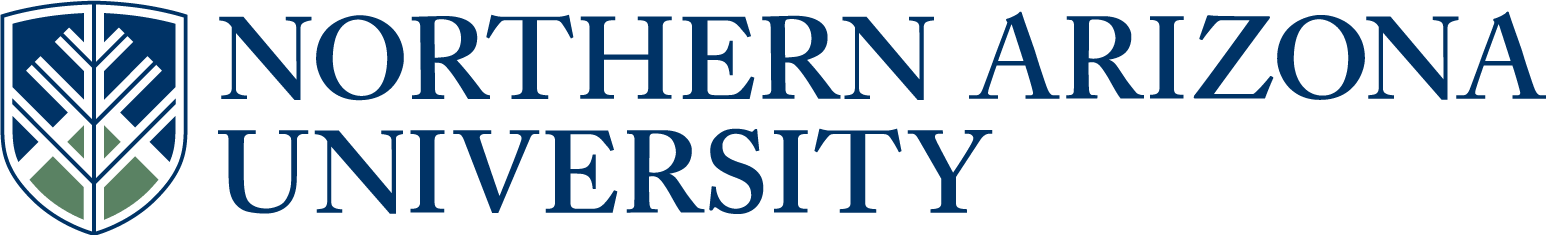 UCC/UGC/ECCCProposal for Plan Change or Plan DeletionIf this proposal represents changes to the intent of the plan or its integral components, review by the college dean, graduate dean (for graduate items) and/or the provost may be required prior to college curricular submission.All Plans with NCATE designation, or plans seeking NCATE designation, must include an NCATE Accreditation Memo of Approval from the NAU NCATE administrator prior to college curricular submission.UCC proposals must include an updated 8-term plan.UGC proposals must include an updated program of study.8.  Justification for proposal:   The “minimum 2.50 liberal Studies GPA” requirement option originally applied to all B.S.Ed. degrees at the university.  Since that time, the control of the secondary education plans has moved to the content area departments and we find that the requirement is now outdated and makes admission too lenient. 9.  NCATE designation, if applicable:   	11. Will this proposal impact other plans, sub plans, or course offerings, etc.?                                                                                                                                     Yes        No       If yes, describe the impact and include a letter of response from each impacted academic unit.   Answer 12-13 for UCC/ECCC only:12.  A major is differentiated from another major by required course commonality:  24 units of the          required credit hours of a major must be unique, (i.e. not common or not dual use as a required        element in another major), to that major.  Does this plan have 24 units of unique required        credit?                                                                                                                     Yes       No                                                                                                                                  13.  Minor: A planned group of courses from one or more subject matter areas consisting of at least           18 hours and no more than 24 hours.  At least 12 hours of the minor must be unique to that minor        to differentiate it from other minors.                                                                                                        Does this minor have 12 units of unique required credit?                                      Yes       No Answer 14-15 for UGC only:14.  If this is a non-thesis plan, does it require a minimum of 24 units of formal graded coursework?                                                                                                                                                                                                                                                   Yes       No        If no, explain why this proposal should be approved.15.  If this is a thesis plan, does it require a minimum of 18 units of formal graded coursework?                                                                                                                                                                                                                                                   Yes       No        If no, explain why this proposal should be approved.Approved as submitted:                                       Yes      No           Approved as modified:                                         Yes      No  Approved as submitted:                                       Yes      No   Approved as modified:                                         Yes      No    FAST TRACK   (Select if this will be a fast track item.  Refer to UCC or UGC Fast Track Policy for eligibility)1.  College:Arts and LettersArts and LettersArts and Letters2.  Academic Unit:2.  Academic Unit:2.  Academic Unit:School of Art3.  Academic      Plan Name:3.  Academic      Plan Name:Art Education; B.S.Ed. (AREDBSEDX)Art Education; B.S.Ed. (AREDBSEDX)4.  Emphasis:4.  Emphasis:5.  Plan proposal:5.  Plan proposal:  Plan Change   Plan Change   Plan Deletion   Plan Deletion   New      Emphasis  New      Emphasis  Emphasis       Change  Emphasis       Change  Emphasis                    Deletion6.  Current student learning outcomes of the plan.  If structured as plan/emphasis, include for both core and emphasis. Show the proposed changes in this column (if applicable).  Bold the changes, to differentiate from what is not changing, and change font to Bold Red with strikethrough for what is being deleted.  (Resources, Examples & Tools for Developing Effective Program Student Learning Outcomes).UNCHANGED7.  Current catalog plan overview and requirements in this column. Cut and paste the Overview and Details tabs, in their entirety, from the current on-line academic catalog: (http://catalog.nau.edu/Catalog/)Art Education; B.S.Ed.    In addition to University Requirements:At least 82 units of major requirementsBe aware that you may not use courses with an ARE or ART prefix to satisfy liberal studies requirementsElective courses, if needed, to reach an overall total of at least 120 unitsCandidates in this program are required to demonstrate content knowledge, pedagogical knowledge and skills, professional knowledge, and professional dispositions to be eligible to enter student teaching or internship placements. Content, pedagogical, and professional knowledge or skills, professional dispositions are demonstrated through candidate performance on key assessments embedded in the following course(s):ARE 200, ARE 308, ARE 330W, ARE 331, ARE 421, ARE 431, ARE 432, ARE 495CBME 437EDF 200Please note that you may be able to use some courses to meet more than one requirement. Contact your advisor for details.Additional Admission RequirementsAdmission requirements over and above admission to NAU are required.To be eligible for admission to the program, candidates must meet the following requirements:30 units of coursework which includes:EDF 200 with a grade of "C" or betterMAT 110 or MAT 114 with a grade of "C" or betterThe English foundations requirement (ENG 105 or equivalent) with a minimum GPA of 3.0.  (If your English GPA is below 3.0, you may take an approved writing course to achieve the 3.0 GPA.)A minimum GPA of 2.5 in all content major coursework (must have taken at least 3 units) and one of the following:A cumulative 2.5 GPA in Liberal Studies coursesA cumulative 2.5 GPA in all coursesAdditional requirements:You must be declared in this majorCompletion of a teacher-education orientation for Secondary EducationSubmission of a copy of your State-approved Identity-Verified Print (IVP) fingerprint clearance card, obtainable through the Arizona Department of Public Safety (602-223-2279)Major RequirementsTo be prepared to teach art in kindergarten through 12th grade, take the following 82 units with a minimum GPA of 2.5:ART 135, ART 136, ART 150, ART 151 (12 units)ARH 141, ARH 142 (6 units)ARH electives (6 units)ARE 200, ARE 308, ARE 330W, ARE 331, ARE 421, ARE 431, ARE 432 (19 units)Studio art courses approved by your art education advisor, with at least 9 units in upper-division studio courses (18 units)BME 437 (3 units)EDF 200 (3 units)EPS 325 (3 units)ARE 495C (12 units)Note that PHO courses, ART 100, ART 101, and ART 300 do not fulfill the requirements of the B.S. Ed Art Education major.Teacher PreparationIn all of our teacher education programs, you are required to complete a student teaching or internship experience. In addition, a minimum number of units of practicum is required, which involves supervised field experience with a practicing teacher. Before being accepted to student teaching, the following criteria must be met:Admission to the teacher education programNAU GPA must be at least 2.5, with a GPA of 2.5 in all teacher preparation courses, with no grade lower than a "C".Complete all plan requirements.All ARE coursework must be completed within the six years prior to student teaching.All candidates must demonstrate social and emotional maturity consistent with professional standards of classroom instruction as well as adequate physical health for teaching.Arizona Teacher CertificationIn order to obtain an Arizona teaching certificate you must pass both the appropriate National Evaluation Series subject matter test and the National Evaluation Series Secondary Assessment Professional Knowledge.General ElectivesAdditional coursework is required, if, after you have met the previously described requirements, you have not yet completed a total of 120 units of credit.  You may take these remaining courses from any academic areas, using these courses to pursue your specific interests and goals. We encourage you to consult with your advisor to select the courses that will be most advantageous to you. (Please note that you may also use prerequisites or transfer credits as electives if they weren't used to meet major, minor, or liberal studies requirements.)Please note that you may take as an elective POS 220 (or POS 110 and POS 241), which satisfies the state and federal constitution requirement for Arizona certification, or you may meet the requirement by demonstrating proficiency on a special exam.Additional InformationYou must have completed all of the coursework used to fulfill these requirements within the last 10 years.Be aware that some courses may have prerequisites that you must also take. For prerequisite information click on the course or see your advisor.Show the proposed changes in this column.  Bold the changes, to differentiate from what is not changing, and change font to Bold Red with strikethrough for what is being deleted.Art Education; B.S.Ed.    In addition to University Requirements:At least 82 units of major requirementsBe aware that you may not use courses with an ARE or ART prefix to satisfy liberal studies requirementsElective courses, if needed, to reach an overall total of at least 120 unitsCandidates in this program are required to demonstrate content knowledge, pedagogical knowledge and skills, professional knowledge, and professional dispositions to be eligible to enter student teaching or internship placements. Content, pedagogical, and professional knowledge or skills, professional dispositions are demonstrated through candidate performance on key assessments embedded in the following course(s):ARE 200, ARE 308, ARE 330W, ARE 331, ARE 421, ARE 431, ARE 432, ARE 495CBME 437EDF 200Please note that you may be able to use some courses to meet more than one requirement. Contact your advisor for details.Additional Admission RequirementsAdmission requirements over and above admission to NAU are required.To be eligible for admission to the program, candidates must meet the following requirements:30 units of coursework which includes:EDF 200 with a grade of "C" or betterMAT 110 or MAT 114 with a grade of "C" or betterThe English foundations requirement (ENG 105 or equivalent) with a minimum GPA of 3.0.  (If your English GPA is below 3.0, you may take an approved writing course to achieve the 3.0 GPA.)A minimum GPA of 2.5 3.0 in all content major coursework (must have taken at least 3 units) and one of the following:A cumulative 2.5 GPA in Liberal Studies courses a cumulative 2.5 GPA in all coursesAdditional requirements:You must be declared in this majorCompletion of a teacher-education orientation for Secondary EducationSubmission of a copy of your State-approved Identity-Verified Print (IVP) fingerprint clearance card, obtainable through the Arizona Department of Public Safety (602-223-2279)Major RequirementsTo be prepared to teach art in kindergarten through 12th grade, take the following 82 units with grades of C or better, and a minimum GPA of 2.5 3.0 in all ARE, ARH, and ART coursework:ART 135, ART 136, ART 150, ART 151 (12 units)ARH 141, ARH 142 (6 units)ARH electives (6 units)ARE 200, ARE 308, ARE 330W, ARE 331, ARE 421, ARE 431, ARE 432 (19 units)Studio art courses approved by your art education advisor, with at least 9 units in upper-division studio courses (18 units)BME 437 (3 units)EDF 200 (3 units)EPS 325 (3 units)ARE 495C (12 units)Note that PHO courses, ART 100, ART 101, and ART 300 do not fulfill the requirements of the B.S. Ed Art Education major.Teacher PreparationIn all of our teacher education programs, you are required to complete a student teaching or internship experience. In addition, a minimum number of units of practicum is required, which involves supervised field experience with a practicing teacher. Before being accepted to student teaching, the following criteria must be met:Admission to the teacher education programNAU GPA must be at least 2.5, with a GPA of 2.5 3.0 in all ARE, ARH, and ART teacher preparation courses, with no grade lower than a C in the major.Complete all plan requirements.All ARE coursework must be completed within the six years prior to student teaching.All candidates must demonstrate social and emotional maturity consistent with professional standards of classroom instruction as well as adequate physical health for teaching.Arizona Teacher CertificationIn order to obtain an Arizona teaching certificate you must pass both the appropriate National Evaluation Series subject matter test and the National Evaluation Series Secondary Assessment Professional Knowledge.General ElectivesAdditional coursework is required, if, after you have met the previously described requirements, you have not yet completed a total of 120 units of credit.  You may take these remaining courses from any academic areas, using these courses to pursue your specific interests and goals. We encourage you to consult with your advisor to select the courses that will be most advantageous to you. (Please note that you may also use prerequisites or transfer credits as electives if they weren't used to meet major, minor, or liberal studies requirements.)Please note that you may take as an elective POS 220 (or POS 110 and POS 241), which satisfies the state and federal constitution requirement for Arizona certification, or you may meet the requirement by demonstrating proficiency on a special exam.Additional InformationYou must have completed all of the coursework used to fulfill these requirements within the last 10 years.Be aware that some courses may have prerequisites that you must also take. For prerequisite information click on the course or see your advisor.  Initial Plan  Advanced Plan  Advanced Plan  Advanced Plan  Advanced Plan  Remove Designation  Remove Designation10.  Effective beginning  FALL:10.  Effective beginning  FALL:10.  Effective beginning  FALL:20142014         See effective dates calendar.         See effective dates calendar.         See effective dates calendar.         See effective dates calendar.FLAGSTAFF MOUNTAIN CAMPUSScott Galland 11/18/2013Reviewed by Curriculum Process AssociateDateApprovals:Department Chair/Unit Head (if appropriate)DateChair of college curriculum committeeDateDean of collegeDateFor Committee use only:UCC/UGC ApprovalDateEXTENDED CAMPUSESReviewed by Curriculum Process AssociateDateApprovals: Academic Unit HeadDateDivision Curriculum Committee (Yuma, Yavapai, or Personalized Learning)DateDivision Administrator in Extended Campuses (Yuma, Yavapai, or Personalized Learning)DateFaculty Chair of Extended Campuses Curriculum Committee (Yuma, Yavapai, or Personalized Learning)DateChief Academic Officer; Extended Campuses (or Designee)Date